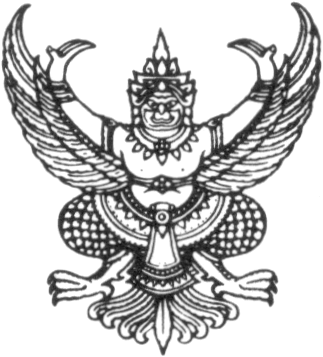 บันทึกข้อความส่วนราชการ    คณะวิศวกรรมศาสตร์  มหาวิทยาลัยธรรมศาสตร์    โทร. 0 2564 3001-9                                                                               ที่   อว 67.30/                                                                      วันที่                                                                                           เรื่อง  รายงานขอความเห็นชอบอนุมัติให้ (    ) จัดซื้อ (    ) จัดจ้าง ที่เกี่ยวกับค่าใช้จ่ายในการบริหารงานที่มีวงเงินการจัดซื้อจัดจ้าง             ครั้งหนึ่งไม่เกิน 10,000 บาท (ตามหนังสือเวียนที่ กค(กวจ) 0405.2/ว 119 ลงวันที่ 7 มีนาคม 2561)  เรียน รองคณบดีฝ่ายวางแผน (ผ่านเลขานุการคณะฯ , หัวหน้างานพัสดุ , หัวหน้าภาควิชา/หน่วยงาน/โครงการ)   ด้วย ข้าพเจ้า .......................................................................... ผู้ที่ได้รับมอบหมายจาก ภาควิชาฯ / หน่วยงาน/โครงการ .................................................................................................... ได้ดำเนินการ (   ) จัดซื้อ (   ) จัดจ้าง พัสดุ รวม .............. รายการ เพื่อใช้สำหรับ (เหตุผลที่ซื้อหรือจ้าง) ……………………………………………………..…………………………………………………………………………….และเป็นค่าใช้จ่ายที่เกี่ยวกับค่าใช้จ่ายในการบริหารงาน ตามหนังสือเวียนที่ กค(กวจ) 0405.2/ว 119 ลงวันที่ 7 มีนาคม 2561   โดยมีรายละเอียดของพัสดุตามใบเสร็จรับเงิน/บิลเงินสด (ชื่อผู้ขาย/รับจ้าง) ....................................................................................... เล่มที่ .................. เลขที่ .................. ลงวันที่ ............................... รวม .............. ฉบับ รวมเป็นเงินทั้งสิ้น ........................... บาท (............................................................................) และขอรับรองว่าได้รับและนำพัสดุข้างต้นไปใช้งานในราชการจริง 	จึงเรียนมาเพื่อโปรดพิจารณาอนุมัติให้เบิกเงินเพื่อจ่ายเป็นค่าพัสดุตามนัยดังกล่าวข้างต้น ให้แก่ (ผู้รับเงิน) ..................…….............................................................. โดยขออนุมัติเบิกจ่ายเงินจาก (   ) งบรายได้หน่วยงาน (   ) งบกองทุนฯ (   ) งบโครงการฯ  ประจำปีงบประมาณ ................. ชื่อรายการ .............................................................. และเมื่อได้รับอนุมัติให้ถือว่ารายงานนี้      เป็นหลักฐานการตรวจรับพัสดุโดยอนุโลม   	ทั้งนี้ โดยมีงบประมาณคงเหลือ ดังนี้ (    ) งบรายได้หน่วยงานฯ ปี .......... (    ) งบกองทุนฯ ปี ........... (   ) งบโครงการๆ ปี ....................    งบประมาณ            ใช้ไปแล้ว           ขอครั้งนี้               คงเหลือ.......................        .......................     .......................       ....................... 					 ลงชื่อ ……………………………………………. ผู้รับผิดชอบ/ผู้ที่ได้รับมอบหมาย                                                                    (..................................................)					 ลงชื่อ ……………………………………………. หัวหน้าภาควิชา/หน่วยงาน                                                                    (..................................................)					       ........... /...................... / ................เอกสารแนบท้ายรายงานขอความเห็นชอบอนุมัติให้ซื้อ/จ้าง (กรณีการจัดซื้อ/จ้างที่มีวงเงินไม่เกิน 10,000 บาท)ตามหนังสือเวียนที่ กค(กวจ) 0405.2/ว 119 ลงวันที่ 7 มีนาคม 2561เรื่อง แนวทางการปฏิบัติในการดำเนินการจัดหาพัสดุฯวันที่ ................................................ลงชื่อ ……………………………………………. ผู้รับผิดชอบ/ผู้ที่ได้รับมอบหมาย                                         (                                            )ตัวอย่าง รายงานขอความเห็นชอบการจัดซื้อ/จ้าง กรณีวงเงินไม่เกิน 10,000 บาท (ว.119)  บันทึกข้อความส่วนราชการ    คณะวิศวกรรมศาสตร์  มหาวิทยาลัยธรรมศาสตร์    โทร. 0 2564 3001-9                                                                               ที่   อว 67.30/                                                                      วันที่          1 ตุลาคม 2562                                                                                 เรื่อง  รายงานขอความเห็นชอบอนุมัติให้ (  /  ) จัดซื้อ (    ) จัดจ้าง ที่เกี่ยวกับค่าใช้จ่ายในการบริหารงานที่มีวงเงินการจัดซื้อจัดจ้าง             ครั้งหนึ่งไม่เกิน 10,000 บาท (ตามหนังสือเวียนที่ กค(กวจ) 0405.2/ว 119 ลงวันที่ 7 มีนาคม 2561)  เรียน รองคณบดีฝ่ายวางแผน (ผ่านเลขานุการคณะฯ, หัวหน้างานพัสดุ,หัวหน้าภาควิชา/หน่วยงาน/โครงการ)   ด้วย ข้าพเจ้า ........ นายโยธิน อุทยานิล ..........  ผู้ที่ได้รับมอบหมายจาก ภาควิชาฯ / หน่วยงาน/โครงการ .......... หน่วยงานพัสดุ .......... ได้ดำเนินการ ( / ) จัดซื้อ (   ) จัดจ้าง พัสดุ รวม ..... 1 ..... รายการ เพื่อใช้สำหรับ (เหตุผลที่ซื้อหรือจ้าง) ………………………… ในการจัดพิมพ์เอกสารทางด้านงานพัสดุ ……………………… และเป็นค่าใช้จ่ายที่เกี่ยวกับค่าใช้จ่ายในการบริหารงานตามหนังสือเวียนที่ กค(กวจ) 0405.2/ว 119 ลงวันที่ 7 มีนาคม 2561   โดยมีรายละเอียดของพัสดุตามใบเสร็จรับเงิน/บิลเงินสด (ชื่อผู้ขาย/รับจ้าง) ..... บริษัท ไอที เซอร์วิส โซลูชั่น จำกัด ..... เล่มที่ .... 0018  .... เลขที่ .... IV0079 .... ลงวันที่ .... 1 ตุลาคม 2562 ..... รวม .... 1 .... ฉบับ รวมเป็นเงินทั้งสิ้น ..... 2,000 ..... บาท (.... สองพันบาทถ้วน ....) และขอรับรองว่าได้รับและนำพัสดุข้างต้นไปใช้งานในราชการจริง 	จึงเรียนมาเพื่อโปรดพิจารณาอนุมัติให้เบิกเงินเพื่อจ่ายเป็นค่าพัสดุตามนัยดังกล่าวข้างต้น ให้แก่ (ผู้รับเงิน) ... นายโยธิน  อุทยานิล ... โดยขออนุมัติเบิกจ่ายเงินจาก ( / ) งบรายได้คณะฯ (   ) งบกองทุนฯ (   ) งบโครงการฯ ... ประจำปีงบประมาณ ... 2563 .... ชื่อรายการ .... ค่าวัสดุสำนักงาน .... และเมื่อได้รับอนุมัติให้ถือว่ารายงานนี้เป็นหลักฐานการตรวจรับพัสดุโดยอนุโลม                                                         ทั้งนี้ โดยมีงบประมาณคงเหลือ ดังนี้(  /  ) งบรายได้คณะฯ ปี .. 63 ..  (    ) งบกองทุนฯ ปี .......... (   ) งบโครงการๆ ปี ..........                         งบประมาณ          ใช้ไปแล้ว        ขอครั้งนี้            คงเหลือ             .. 600,000 ..        .. 10,000 ..     .. 2,000 ..        .. 588,000 .. 					 ลงชื่อ ……………………………………………. ผู้รับผิดชอบ/ผู้ที่ได้รับมอบหมาย                                                                          ( นายโยธิน  อุทยานิล )					 ลงชื่อ ……………………………………………. หัวหน้าภาควิชา/หน่วยงาน                                                                        ( นายอัฐตพงษ์  เทียนขวัญ )					       ........... /...................... / ................เอกสารแนบท้ายรายงานขอความเห็นชอบอนุมัติให้ซื้อ/จ้าง (กรณีการจัดซื้อ/จ้างที่มีวงเงินไม่เกิน 10,000 บาท)ตามหนังสือเวียนที่ กค(กวจ) 0405.2/ว 119 ลงวันที่ 7 มีนาคม 2561เรื่อง แนวทางการปฏิบัติในการดำเนินการจัดหาพัสดุฯวันที่ ... 1 ตุลาคม 2562 ... ลงชื่อ ……………………………………………. ผู้รับผิดชอบ/ผู้ที่ได้รับมอบหมาย                                                  ( นายโยธิน  อุทยานิล )เรียน รองคณบดีฝ่ายวางแผน (ผ่านเลขานุการคณะฯ,หัวหน้างานพัสดุ)       ได้ตรวจสอบรายการพัสดุดังกล่าวแล้ว ปรากฏว่า(   ) ถูกต้อง เป็นไปตามหนังสือเวียนที่ กค(กวจ) 0405.2/ว119       ลงวันที่ 7 มีนาคม 2561 เรื่อง แนวทางการปฏิบัติในการ      ดำเนินการจัดหาพัสดุฯ ตามตาราง 1 ข้อ ............. (   ) ไม่ถูกต้อง เนื่องจาก ...............................................................ลงชื่อ ................................................ เจ้าหน้าที่พัสดุ                 (                                   )                 ......... / ..................... /.............เรียน รองคณบดีฝ่ายวางแผน (ผ่านเลขานุการคณะฯ)        ได้ตรวจสอบรายการพัสดุดังกล่าวแล้ว เห็นควรอนุมัติ  (    ) ให้เบิกจ่ายได้ เป็นไปตามหนังสือเวียนที่ กค(กวจ)       0405.2/ว119 ลงวันที่ 7 มีนาคม 2561        ตามที่เจ้าหน้าที่พัสดุนำเสนอ(    ) ส่งคืนผู้รายงานเพื่อแก้ไข เนื่องจาก ..............................      ลงชื่อ ................................................ หัวหน้างานพัสดุ               ( นายอัฐตพงษ์ เทียนขวัญ )             ......... / ..................... /.............เรียน รองคณบดีฝ่ายวางแผน       เพื่อโปรดพิจารณาอนุมัติ ตามเสนอ         ลงชื่อ ................................................ เลขานุการคณะฯ                 ( นางสุกัญญา ว่องวิกย์การ )                ......... / ..................... /.............คำสั่ง รองคณบดีฝ่ายวางแผน         (    ) อนุมัติ   (    ) ไม่อนุมัติ เนื่องจาก ....................             ลงชื่อ ............................................... ผู้อนุมัติ                   (รองศาสตราจารย์ ดร.อิศเรศ ธุชกัลยา)                                                                                ......... / ..................... /.............ลำดับที่รายละเอียดของพัสดุ จำนวนหน่วยนับจำนวนเงิน(บาท)1ใบเสร็จรับเงิน ชื่อผู้ประกอบการ ...................................................................เล่มที่ ................. เลขที่ ......................... ลงวันที่ .........................................ชื่อรายการพัสดุ 1.1 ......................................................                      1.2 ......................................................                    1.3 ......................................................  ราคาสินค้าภาษีมูลค่าเพิ่ม (ถ้ามี)รวมเป็นเงินทั้งสิ้น เรียน รองคณบดีฝ่ายวางแผน (ผ่านเลขานุการคณะฯ,หัวหน้างานพัสดุ)        ได้ตรวจสอบรายการพัสดุดังกล่าวแล้ว ปรากฏว่า(   ) ถูกต้อง เป็นไปตามหนังสือเวียนที่ กค(กวจ) 0405.2/ว119       ลงวันที่ 7 มีนาคม 2561 เรื่อง แนวทางการปฏิบัติในการ      ดำเนินการจัดหาพัสดุฯ ตามตาราง 1 ข้อ ............. (   ) ไม่ถูกต้อง เนื่องจาก .........................................................ลงชื่อ ................................................ เจ้าหน้าที่พัสดุ               (                                    )               ......... / ..................... /.............เรียน รองคณบดีฝ่ายวางแผน (ผ่านเลขานุการคณะฯ)       ได้ตรวจสอบรายการพัสดุดังกล่าวแล้ว เห็นควรอนุมัติ  (    ) ให้เบิกจ่ายได้ เป็นไปตามหนังสือเวียนที่ กค(กวจ)       0405.2/ว119 ลงวันที่ 7 มีนาคม 2561        ตามที่เจ้าหน้าที่พัสดุนำเสนอ(    ) ส่งคืนผู้รายงานเพื่อแก้ไข เนื่องจาก............................       ลงชื่อ ................................................ หัวหน้างานพัสดุ               ( นายอัฐตพงษ์ เทียนขวัญ )             ......... / ..................... /.............เรียน รองคณบดีฝ่ายวางแผน       เพื่อโปรดพิจารณาอนุมัติ ตามเสนอ         ลงชื่อ ................................................ เลขานุการคณะฯ                 ( นางสุกัญญา ว่องวิกย์การ )                ......... / ..................... /.............คำสั่ง รองคณบดีฝ่ายวางแผน  (    ) อนุมัติ    (    ) ไม่อนุมัติ เนื่องจาก ................................             ลงชื่อ ............................................... ผู้อนุมัติ                   (รองศาสตราจารย์ ดร.อิศเรศ ธุชกัลยา)                                                                                ......... / ..................... /.............ลำดับที่รายละเอียดของพัสดุ จำนวนหน่วยนับจำนวนเงิน(บาท)1ใบเสร็จรับเงิน ชื่อผู้ประกอบการ บริษัท ไอที เซอร์วิส จำกัด  เล่มที่ ... 0018 ... เลขที่ ... IV0079 ... ลงวันที่ ... 1 ตุลาคม 2562 ...ชื่อรายการพัสดุ 1.1 ........................... หมึกพิมพ์ รุ่น 3906F .................  1 กล่อง 2,000                      1.2 ................................................................................                    1.3 ................................................................................ราคาสินค้า2,000ภาษีมูลค่าเพิ่ม (ถ้ามี)-รวมเป็นเงินทั้งสิ้น2,000 